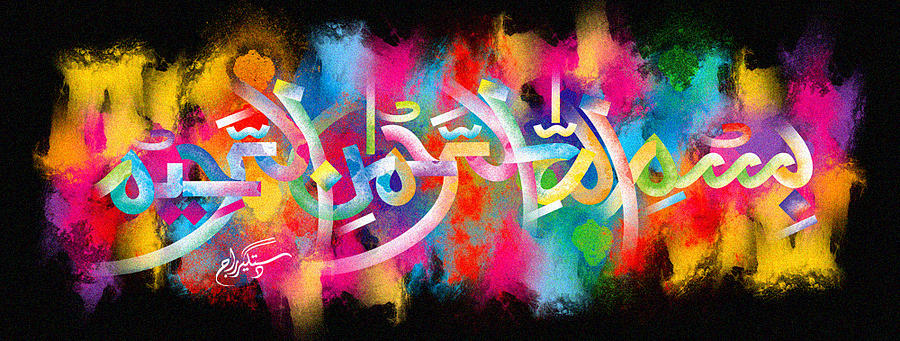 The Miracle Cucumber of 16th October 2015The Exclusive Islamic Miracle Photographs of Dr Umar Elahi AzamFriday 16thOctober 2015Manchester, UKIntroductionThe Name of Allah  was found in the cross-section of a cucumber.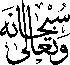 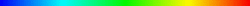 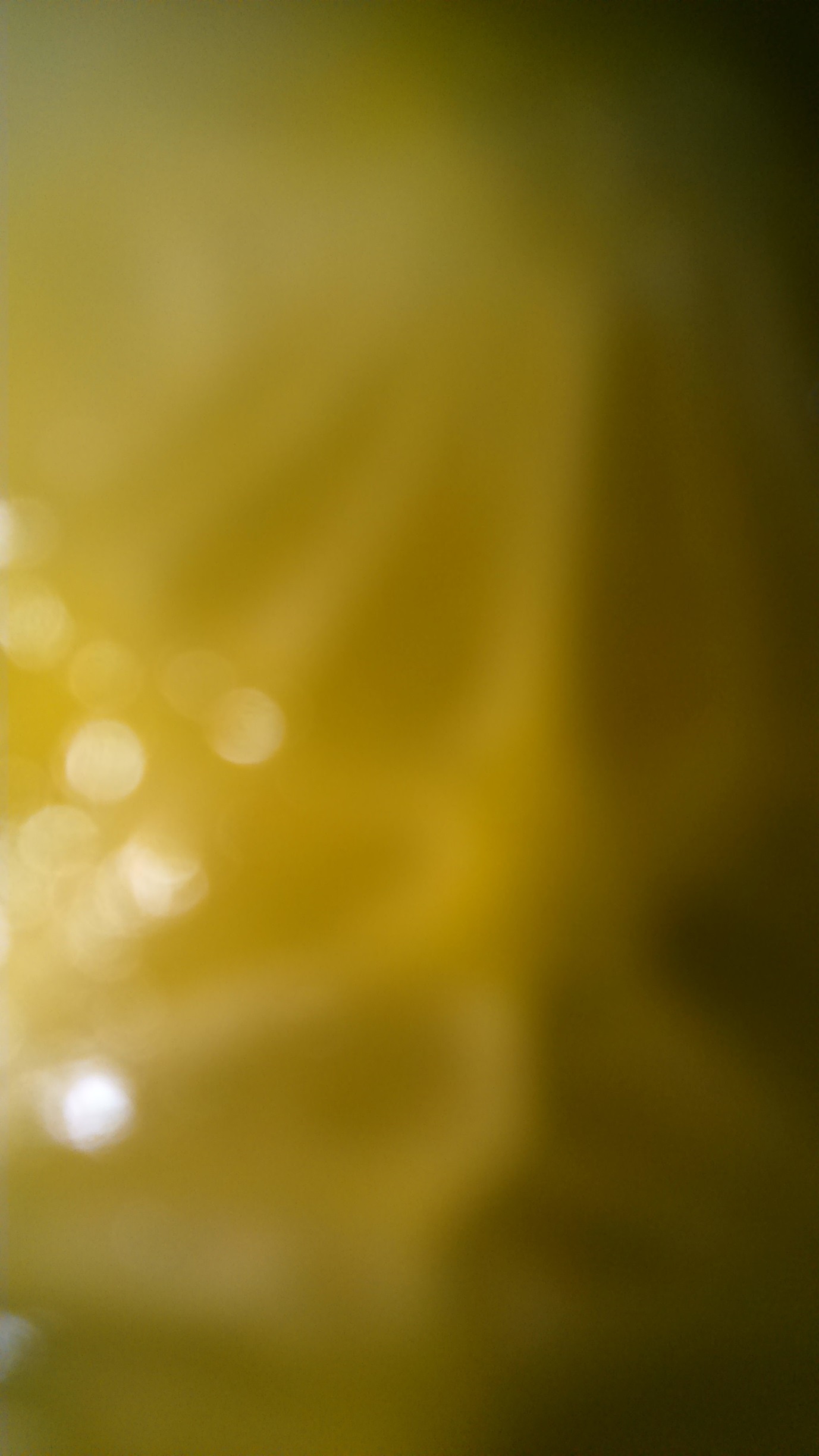 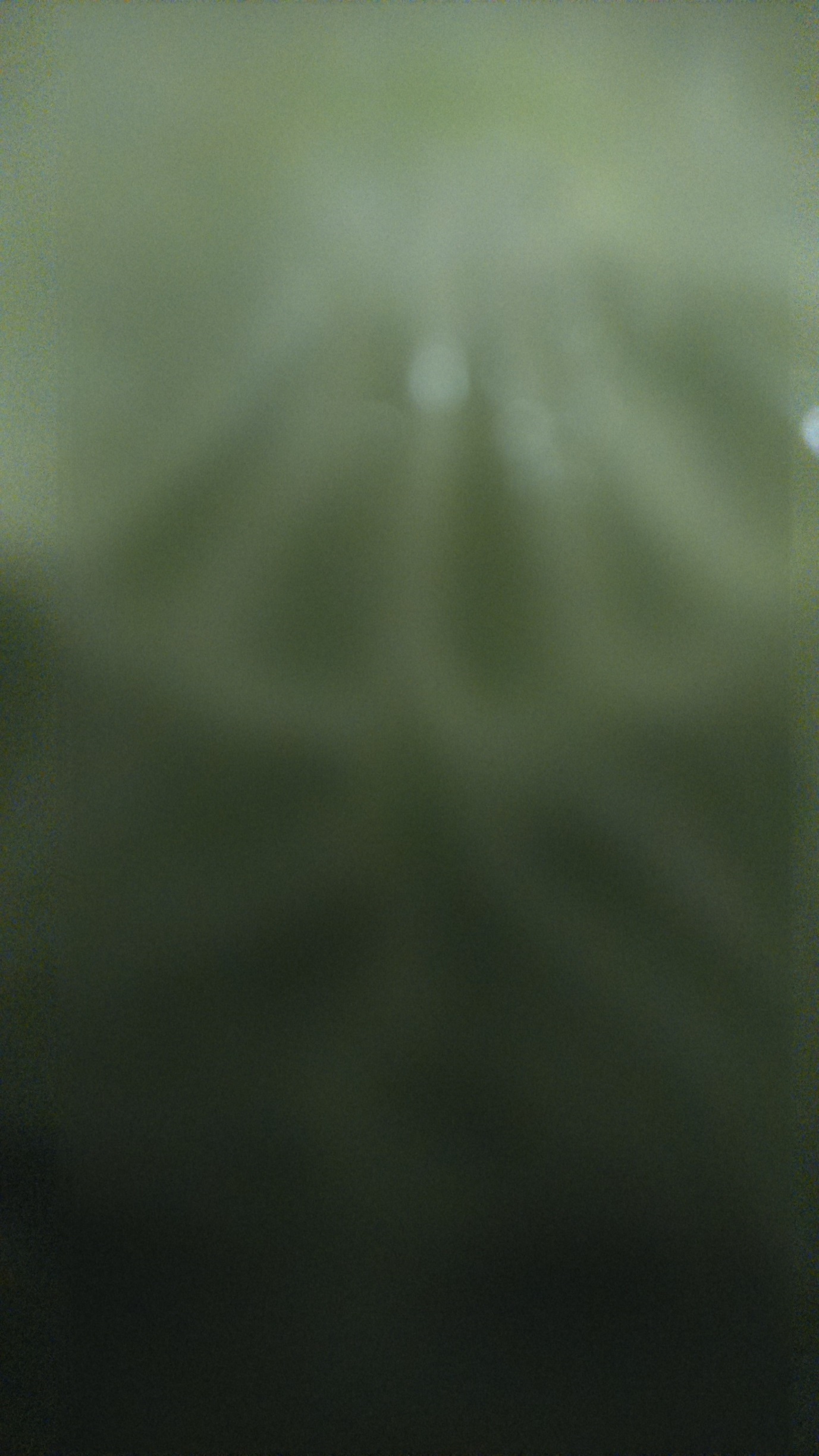 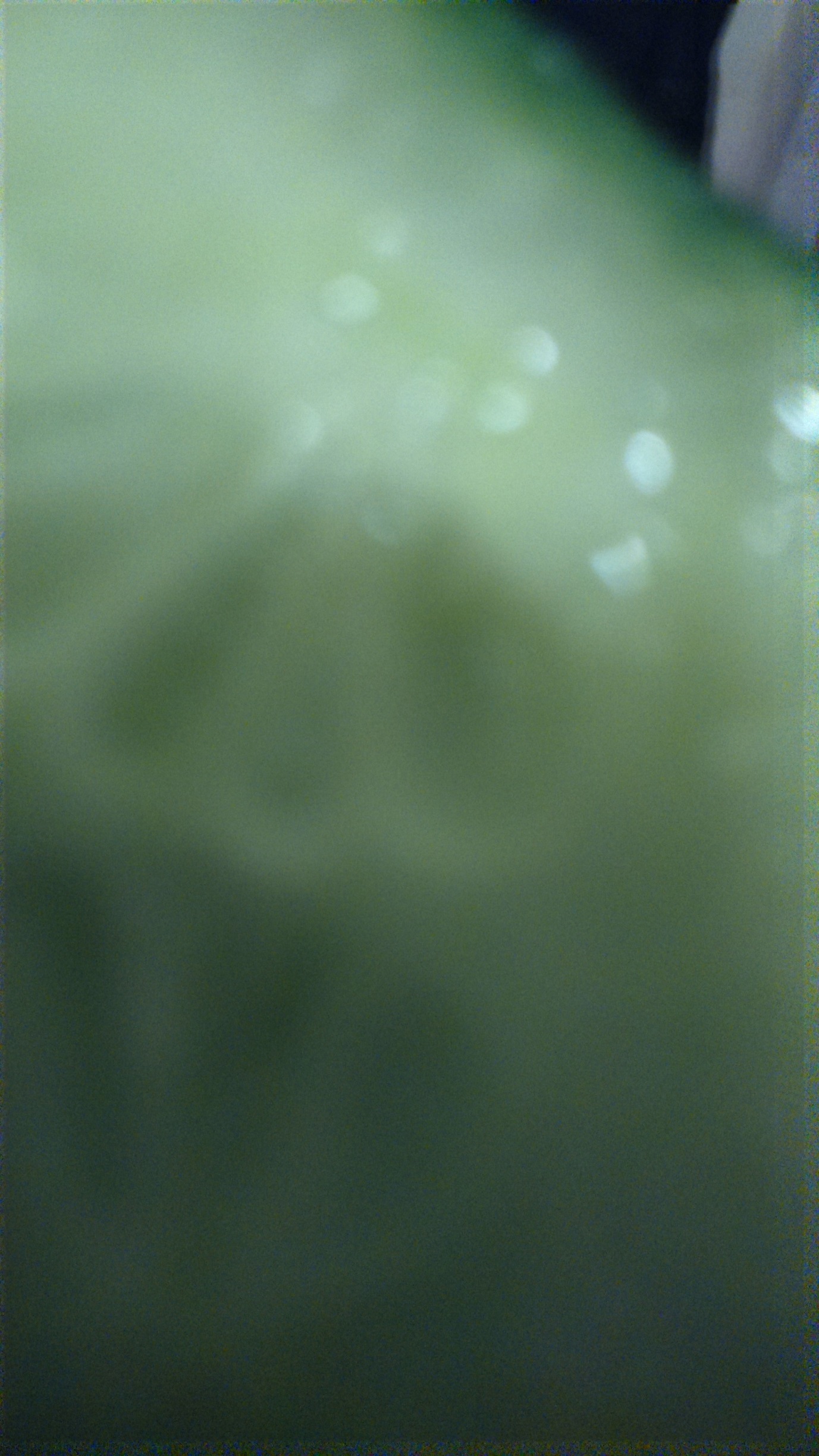 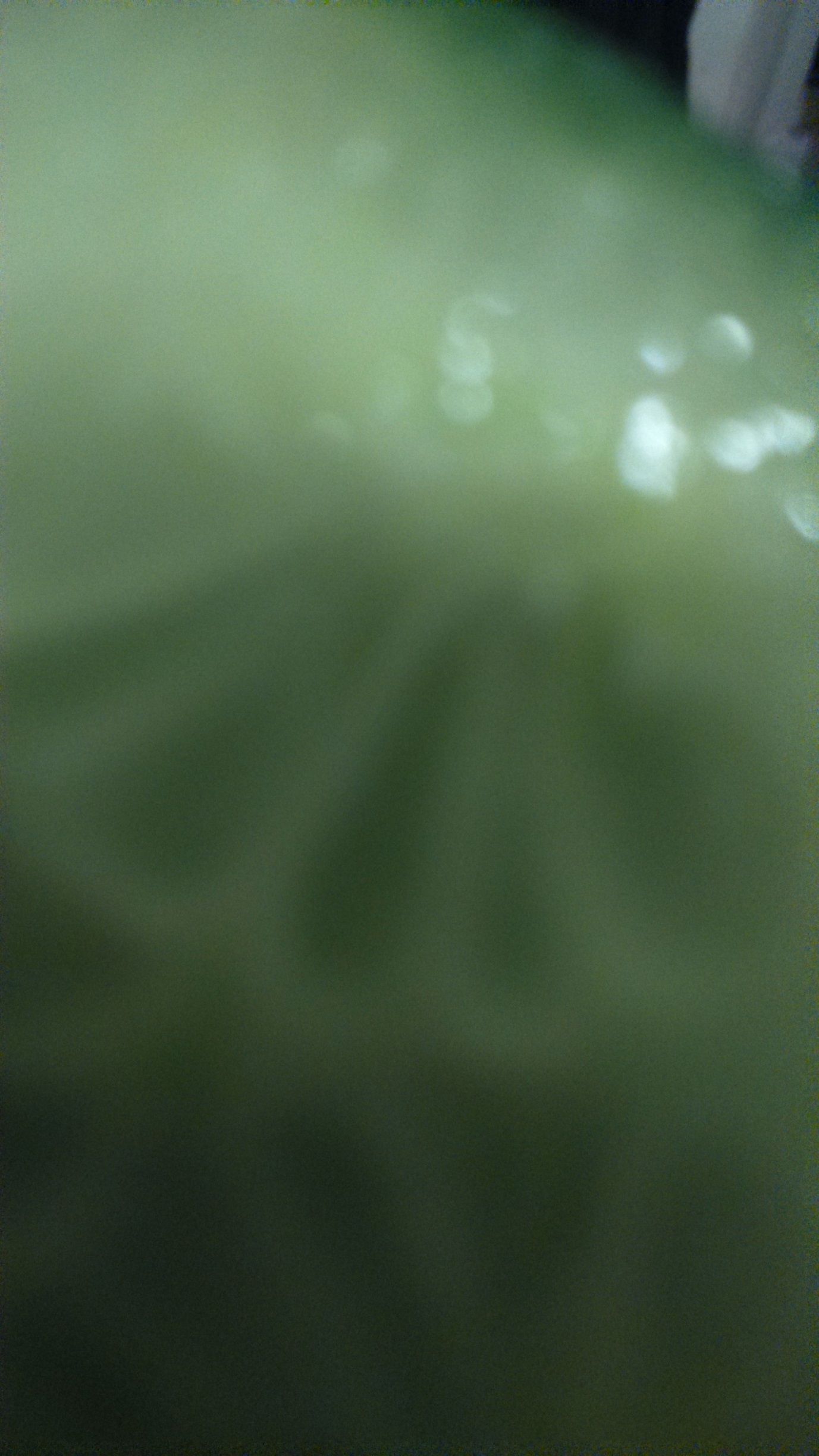 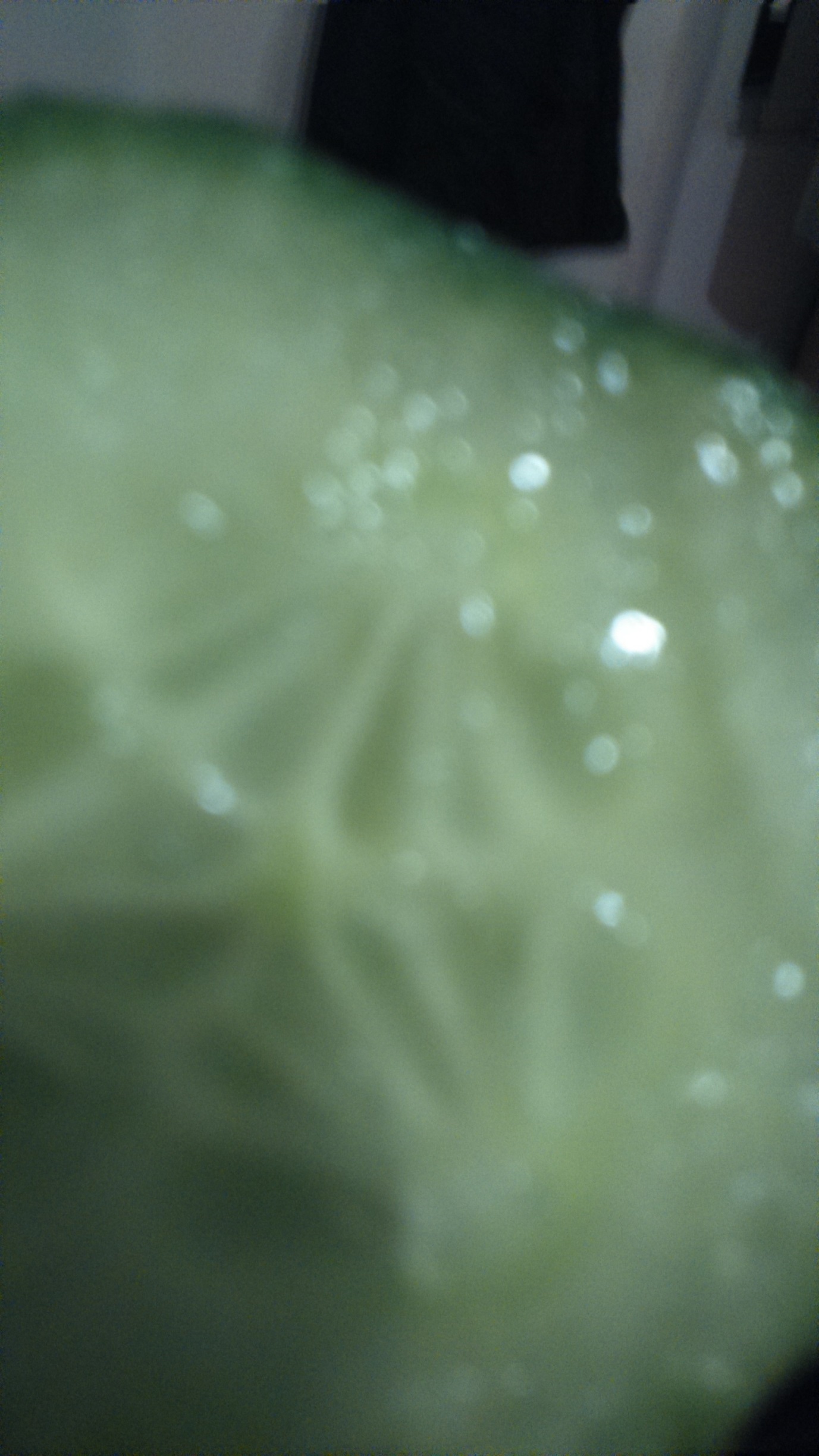 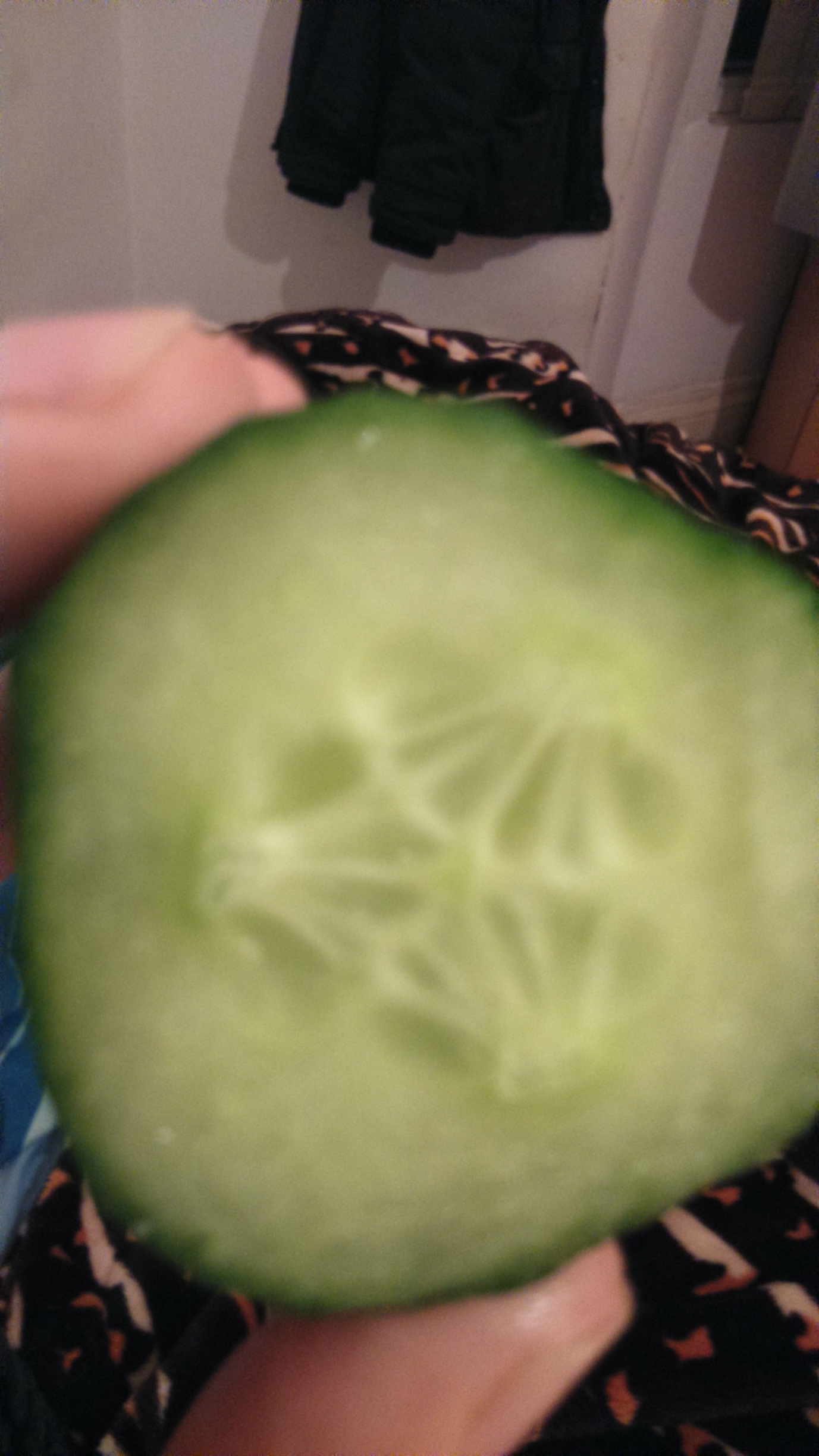 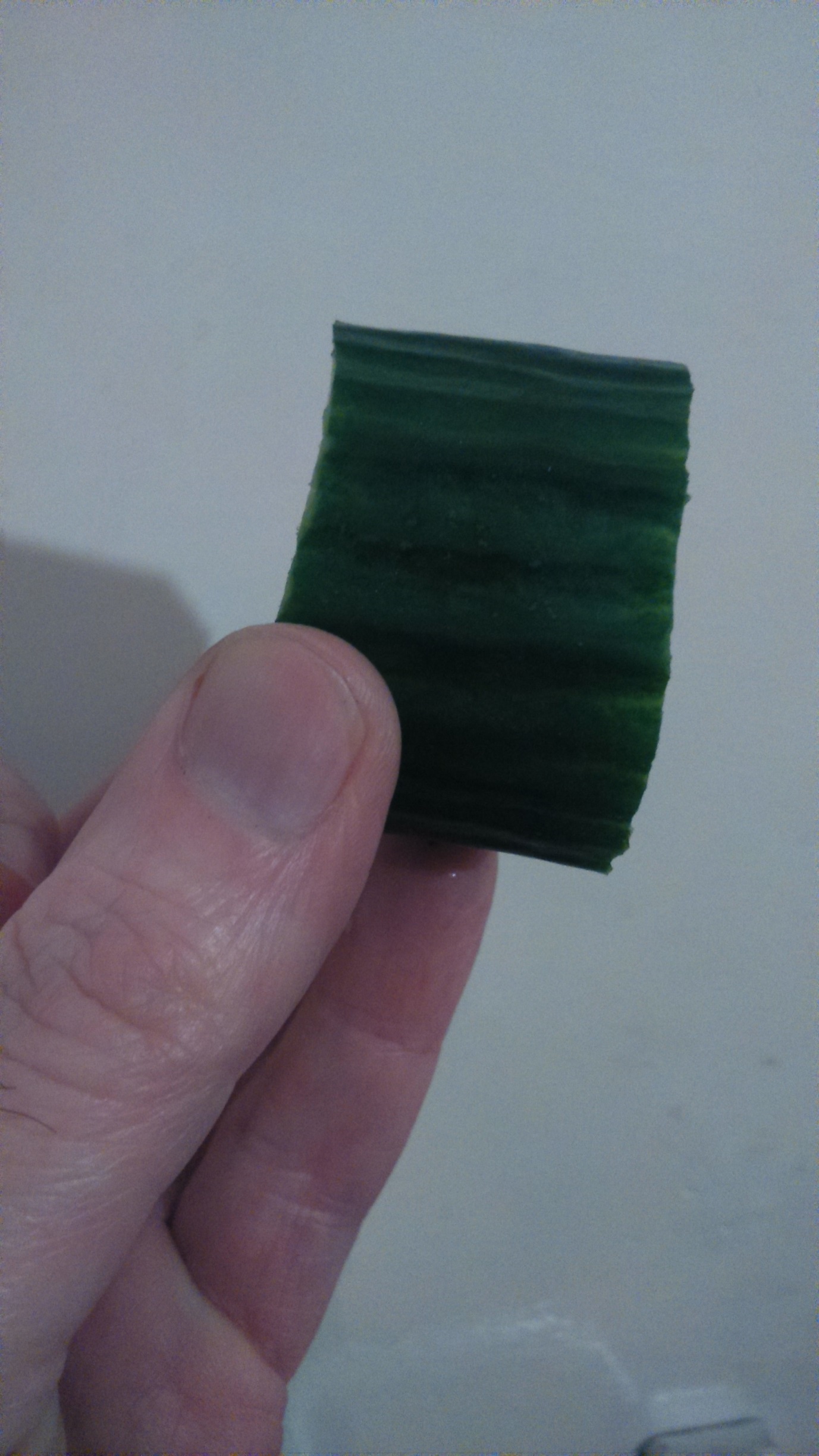 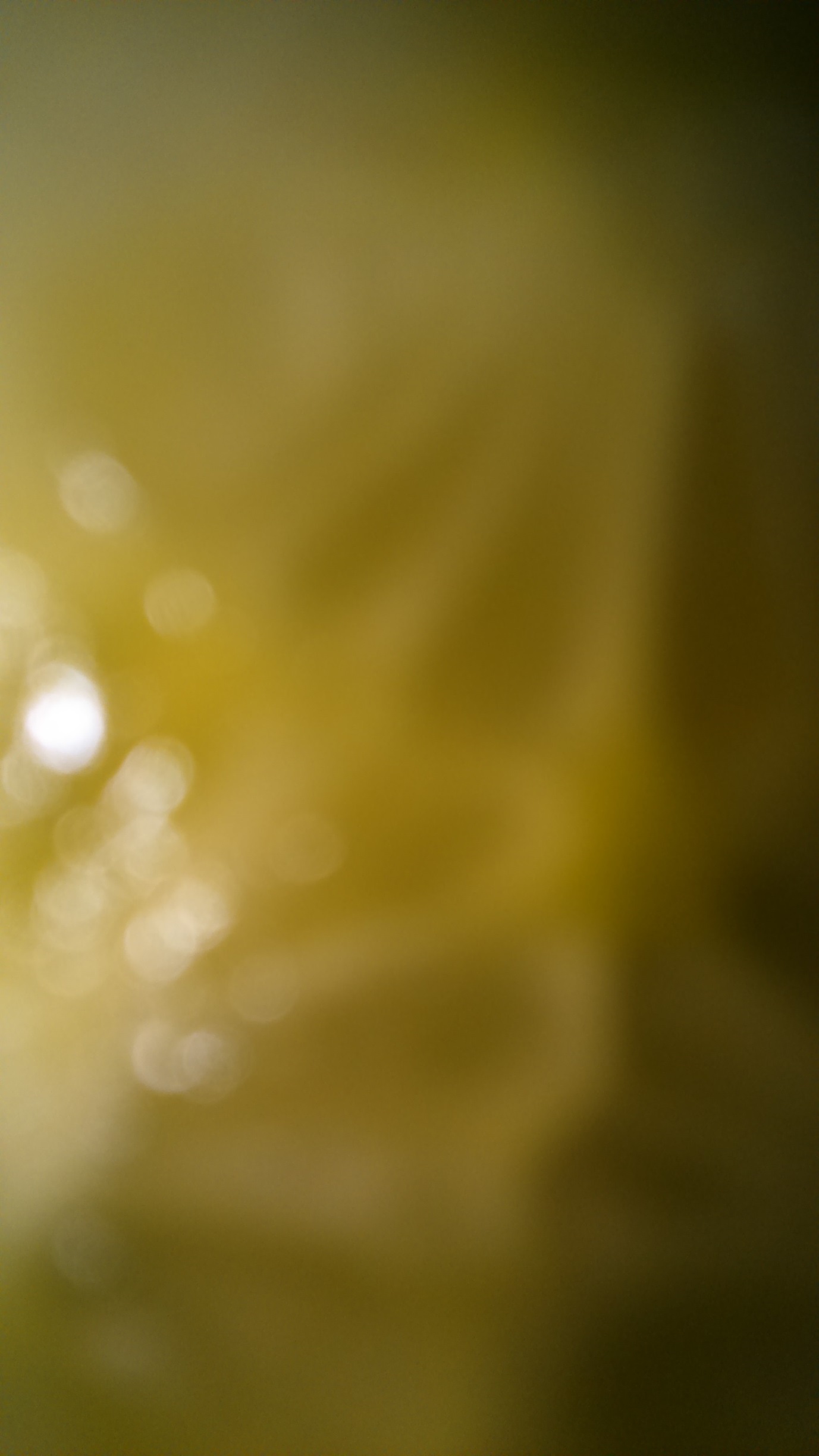 